LESSON DEVELOPMENT TWO EXPRESS A NUMBER AS A PERCENTAGE OF ANOTHER NUMBER STAGE/TIMETEACHER’S ACTIVITIESLEARNER'S ACTIVITIES – MIND/HANDS ONLEARNING POINTSStep 1Introduction (5 minutes)Ask pupils – what is the shaded part of the square? Teacher’s remark – The shaded part of the square is 27/100.That is 27 out of 100 (denominator is 100)A fraction whose denominator is 100 is known as a percentage. Another way of describing this part of a whole is to say 27% of the circle is shaded.10% means 27 out of 100 (we say 27 percent).Today, we are going to be express a number as percentage of another number. 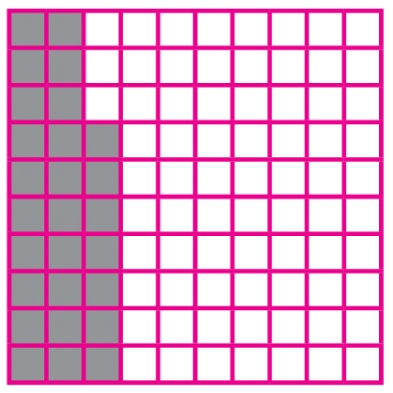 The shaded parts of the square is 27/100.Listen to the teacher’s remark and lesson’s introduction – Express a number as a percentage of another number. Linking the Previous knowledge to the new lesson Step 2 Development (5 minutes) Grouping1. Groups the learners into four groups – A, B, C, and D. 2. Guide the learners to choose a leader and secretary for your group. 3. Gives each group learning materials – NMM Book 6.1. Belong to a group. 2. Choose their leader and secretary. 3. Received learning materials for their group. Learner’s group, leader and secretary confirmed.Step 3 A Development(5 minutes)To write a number or quantity as a percentage of another – 1. write the first number or quantity as a fraction of the second . 2. multiply the fraction by 100.Guide the pupils to express a number or quantity as a percentage of another number. Michael scored 36 marks out of 60. Express the marks in percentage.Listen to the teacher’s explanation and follow his/her instructions.Michael scored 36 marks out of 60.Marks scored – 36Total marks – 60Ratio – 36 : 60Fraction – 36/60Percentage – 36/60 x 100= (36 x 100)/60=. 3 600/60= 60%Percentage of two numbers.Step 3 BDevelopment(5 minutes)Guide the pupils to find 12% of 60.Teacher’s remark – The result is 20 not 20%.Follow the teacher’s instructions and attempt the given question.12% of 60= (12 x 100)/60= 1 200/60= 20.Listen to the teacher’s remark. Subtraction of Fractions Step 4Development – Individual/Groups Work (10 minutes)Guide the pupils to attempt the questions – 40% of a village school population were girls. What per cent were boys?  If there were 250 pupils, how many were girls?Groups discussion  Groups work Step 5Development (5 minutes) Asks each group to present their answers so that you can compare responses with those in other groups.Call out two or more groups for presentation. Presentation Presentation Step 6Conclusion(5 minutes)To conclude the lesson, the teacher revises the entire lesson and ask the key questions.     The learners listen, ask and answer questions.Lesson Evaluation and Conclusion 